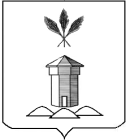 АДМИНИСТРАЦИЯ БАБУШКИНСКОГО МУНИЦИПАЛЬНОГО ОКРУГА ВОЛОГОДСКОЙ ОБЛАСТИПОСТАНОВЛЕНИЕ«04» октября 2023 год                                                                                    № 833с. им. БабушкинаОб утверждении Плана мероприятий «Дорожной карты» по содействию развития конкуренции в отдельных отраслях экономики Бабушкинского муниципального округа на 2023 – 2025 годы В  соответствии  с  Законом   Вологодской области  от  28  апреля  2022 года  № 5111- ОЗ "О преобразовании всех поселений, входящих в состав Бабушкинского муниципального района Вологодской области, путем их объединения, наделении вновь образованного муниципального образования статусом муниципального округа и установлении границ Бабушкинского муниципального округа Вологодской области", в целях создания условий для развития конкуренции в Бабушкинском муниципальном округе в соответствии с Национальным планом («дорожной картой») развития конкуренции в Российской Федерации на 2022-2025 годы, утвержденным распоряжением Правительства Российской Федерации от 2 сентября 2021 года № 2424-р, руководствуясь Уставом Бабушкинского муниципального округа, ПОСТАНОВЛЯЮ:1. Утвердить Перечень товарных рынков для содействия развитию конкуренции  согласно приложению № 1 к настоящему постановлению.2. Утвердить план мероприятий («дорожную карту») по содействию развития конкуренции в Бабушкинском муниципальном округе на 2023 - 2025 годы (далее - План) согласно приложению № 2.3. Утвердить ключевые показатели на товарных рынках в Бабушкинском муниципальном округе согласно приложению № 3.3. Настоящее постановление подлежит размещению на официальном сайте Бабушкинского муниципального округа в информационно-телекоммуникационной сети  «Интернет» и вступает в силу со дня подписания.4. Контроль за исполнением настоящего постановления возложить на начальника отдела экономики и отраслевого развития администрации Бабушкинского муниципального округа.Глава  округа                                                                                 Т.С. ЖироховаПриложение 1  к постановлению администрации Бабушкинского муниципальногоокруга Вологодской области от 04.10.2023 года № 833 Приложение 2  к постановлению администрации Бабушкинского муниципальногоокруга Вологодской области от 04.10.2023 года № 833Приложение 3  к постановлению администрации Бабушкинского муниципальногоокруга Вологодской области от 04.10.2023 года № 833КЛЮЧЕВЫЕ ПОКАЗАТЕЛИразвития конкуренции на товарных рынках в Бабушкинском муниципальном округе№ п/пНаименование товарного рынкаОтветственный орган исполнительной государственной власти области1.Рынок ритуальных услугАдминистрация  Бабушкинского муниципального округа2.Рынок обработки древесины и производства изделий из дереваАдминистрация  Бабушкинского муниципального округа3.Рынок оказания услуг по ремонту автотранспортных средствАдминистрация  Бабушкинского муниципального округа4.Рынок торговлиАдминистрация  Бабушкинского муниципального округа5.Сфера наружной рекламыАдминистрация  Бабушкинского муниципального округаМероприятия по развитию конкуренции в отдельных отраслях экономики Бабушкинского муниципального округаМероприятия по развитию конкуренции в отдельных отраслях экономики Бабушкинского муниципального округаМероприятия по развитию конкуренции в отдельных отраслях экономики Бабушкинского муниципального округаМероприятия по развитию конкуренции в отдельных отраслях экономики Бабушкинского муниципального округаМероприятия по развитию конкуренции в отдельных отраслях экономики Бабушкинского муниципального округаМероприятия по развитию конкуренции в отдельных отраслях экономики Бабушкинского муниципального округаМероприятия по развитию конкуренции в отдельных отраслях экономики Бабушкинского муниципального округаМероприятия по развитию конкуренции в отдельных отраслях экономики Бабушкинского муниципального округаМероприятия по развитию конкуренции в отдельных отраслях экономики Бабушкинского муниципального округаМероприятия по развитию конкуренции в отдельных отраслях экономики Бабушкинского муниципального округа1. Рынок ритуальных услуг1. Рынок ритуальных услуг1. Рынок ритуальных услуг1. Рынок ритуальных услуг1. Рынок ритуальных услуг1. Рынок ритуальных услуг1. Рынок ритуальных услуг1. Рынок ритуальных услуг1. Рынок ритуальных услуг1. Рынок ритуальных услугОтношения, связанные с погребением умерших, регулируются Федеральным законом от 12 января 1996 года № 8-ФЗ «О погребении и похоронном деле». По данным Территориального органа Федеральной службы государственной статистики по Вологодской области, по состоянию на 1 апреля 2022 года на территории Бабушкинского муниципального округа услуги в похоронном деле оказывают 2 организации.Ритуальные услуги, в том числе по погребению, предоставляются хозяйствующими субъектами, как правило частной формы собственности.Основными задачами являются исполнение федерального законодательства в сфере похоронного дела, информационная открытость и предоставление достоверной информации об участниках рынка для потенциальных потребителей услуг.Отношения, связанные с погребением умерших, регулируются Федеральным законом от 12 января 1996 года № 8-ФЗ «О погребении и похоронном деле». По данным Территориального органа Федеральной службы государственной статистики по Вологодской области, по состоянию на 1 апреля 2022 года на территории Бабушкинского муниципального округа услуги в похоронном деле оказывают 2 организации.Ритуальные услуги, в том числе по погребению, предоставляются хозяйствующими субъектами, как правило частной формы собственности.Основными задачами являются исполнение федерального законодательства в сфере похоронного дела, информационная открытость и предоставление достоверной информации об участниках рынка для потенциальных потребителей услуг.Отношения, связанные с погребением умерших, регулируются Федеральным законом от 12 января 1996 года № 8-ФЗ «О погребении и похоронном деле». По данным Территориального органа Федеральной службы государственной статистики по Вологодской области, по состоянию на 1 апреля 2022 года на территории Бабушкинского муниципального округа услуги в похоронном деле оказывают 2 организации.Ритуальные услуги, в том числе по погребению, предоставляются хозяйствующими субъектами, как правило частной формы собственности.Основными задачами являются исполнение федерального законодательства в сфере похоронного дела, информационная открытость и предоставление достоверной информации об участниках рынка для потенциальных потребителей услуг.Отношения, связанные с погребением умерших, регулируются Федеральным законом от 12 января 1996 года № 8-ФЗ «О погребении и похоронном деле». По данным Территориального органа Федеральной службы государственной статистики по Вологодской области, по состоянию на 1 апреля 2022 года на территории Бабушкинского муниципального округа услуги в похоронном деле оказывают 2 организации.Ритуальные услуги, в том числе по погребению, предоставляются хозяйствующими субъектами, как правило частной формы собственности.Основными задачами являются исполнение федерального законодательства в сфере похоронного дела, информационная открытость и предоставление достоверной информации об участниках рынка для потенциальных потребителей услуг.Отношения, связанные с погребением умерших, регулируются Федеральным законом от 12 января 1996 года № 8-ФЗ «О погребении и похоронном деле». По данным Территориального органа Федеральной службы государственной статистики по Вологодской области, по состоянию на 1 апреля 2022 года на территории Бабушкинского муниципального округа услуги в похоронном деле оказывают 2 организации.Ритуальные услуги, в том числе по погребению, предоставляются хозяйствующими субъектами, как правило частной формы собственности.Основными задачами являются исполнение федерального законодательства в сфере похоронного дела, информационная открытость и предоставление достоверной информации об участниках рынка для потенциальных потребителей услуг.Отношения, связанные с погребением умерших, регулируются Федеральным законом от 12 января 1996 года № 8-ФЗ «О погребении и похоронном деле». По данным Территориального органа Федеральной службы государственной статистики по Вологодской области, по состоянию на 1 апреля 2022 года на территории Бабушкинского муниципального округа услуги в похоронном деле оказывают 2 организации.Ритуальные услуги, в том числе по погребению, предоставляются хозяйствующими субъектами, как правило частной формы собственности.Основными задачами являются исполнение федерального законодательства в сфере похоронного дела, информационная открытость и предоставление достоверной информации об участниках рынка для потенциальных потребителей услуг.Отношения, связанные с погребением умерших, регулируются Федеральным законом от 12 января 1996 года № 8-ФЗ «О погребении и похоронном деле». По данным Территориального органа Федеральной службы государственной статистики по Вологодской области, по состоянию на 1 апреля 2022 года на территории Бабушкинского муниципального округа услуги в похоронном деле оказывают 2 организации.Ритуальные услуги, в том числе по погребению, предоставляются хозяйствующими субъектами, как правило частной формы собственности.Основными задачами являются исполнение федерального законодательства в сфере похоронного дела, информационная открытость и предоставление достоверной информации об участниках рынка для потенциальных потребителей услуг.Отношения, связанные с погребением умерших, регулируются Федеральным законом от 12 января 1996 года № 8-ФЗ «О погребении и похоронном деле». По данным Территориального органа Федеральной службы государственной статистики по Вологодской области, по состоянию на 1 апреля 2022 года на территории Бабушкинского муниципального округа услуги в похоронном деле оказывают 2 организации.Ритуальные услуги, в том числе по погребению, предоставляются хозяйствующими субъектами, как правило частной формы собственности.Основными задачами являются исполнение федерального законодательства в сфере похоронного дела, информационная открытость и предоставление достоверной информации об участниках рынка для потенциальных потребителей услуг.Отношения, связанные с погребением умерших, регулируются Федеральным законом от 12 января 1996 года № 8-ФЗ «О погребении и похоронном деле». По данным Территориального органа Федеральной службы государственной статистики по Вологодской области, по состоянию на 1 апреля 2022 года на территории Бабушкинского муниципального округа услуги в похоронном деле оказывают 2 организации.Ритуальные услуги, в том числе по погребению, предоставляются хозяйствующими субъектами, как правило частной формы собственности.Основными задачами являются исполнение федерального законодательства в сфере похоронного дела, информационная открытость и предоставление достоверной информации об участниках рынка для потенциальных потребителей услуг.Отношения, связанные с погребением умерших, регулируются Федеральным законом от 12 января 1996 года № 8-ФЗ «О погребении и похоронном деле». По данным Территориального органа Федеральной службы государственной статистики по Вологодской области, по состоянию на 1 апреля 2022 года на территории Бабушкинского муниципального округа услуги в похоронном деле оказывают 2 организации.Ритуальные услуги, в том числе по погребению, предоставляются хозяйствующими субъектами, как правило частной формы собственности.Основными задачами являются исполнение федерального законодательства в сфере похоронного дела, информационная открытость и предоставление достоверной информации об участниках рынка для потенциальных потребителей услуг.1.1.Оказание организационно-методической и информационно-консультационной помощи субъектам предпринимательства, осуществляющим (планирующим осуществлять) деятельность на рынке ритуальных услугОказание организационно-методической и информационно-консультационной помощи субъектам предпринимательства, осуществляющим (планирующим осуществлять) деятельность на рынке ритуальных услуг2023 - 2025 годы2023 - 2025 годы2023 - 2025 годыинформационная и методическая поддержка субъектовпредпринимательства, осуществляющих(планирующихосуществлять) деятельность на рынкеинформационная и методическая поддержка субъектовпредпринимательства, осуществляющих(планирующихосуществлять) деятельность на рынкеинформационная и методическая поддержка субъектовпредпринимательства, осуществляющих(планирующихосуществлять) деятельность на рынке Отдел дорожной деятельности, транспортного обслуживания, благоустройства, отдел экономики и отраслевого развития  администрации округа1.2.Формирование и актуализация реестра субъектов предпринимательской деятельности, осуществляющих деятельность на рынке ритуальных услугФормирование и актуализация реестра субъектов предпринимательской деятельности, осуществляющих деятельность на рынке ритуальных услуг2023 - 2025 годы2023 - 2025 годы2023 - 2025 годыактуализированный реестр участников рынка, размещенный в сети «Интернет».актуализированный реестр участников рынка, размещенный в сети «Интернет».актуализированный реестр участников рынка, размещенный в сети «Интернет». Отдел дорожной деятельности, транспортного обслуживания, благоустройства, отдел экономики и отраслевого развития  администрации округа1.3Инвентаризация кладбищ и мест захоронений на них по Бабушкинскому муниципальному округц. Направление результатов инвентаризации уполномоченному органу для ведения реестров кладбищ и мест захоронений с размещением указанных реестров на региональных порталах государственных и муниципальных услуг. Доведение до населения информации, в том числе с использованием СМИ, о создании названных реестровИнвентаризация кладбищ и мест захоронений на них по Бабушкинскому муниципальному округц. Направление результатов инвентаризации уполномоченному органу для ведения реестров кладбищ и мест захоронений с размещением указанных реестров на региональных порталах государственных и муниципальных услуг. Доведение до населения информации, в том числе с использованием СМИ, о создании названных реестров2023-2025 годы2023-2025 годы2023-2025 годыСоставлен перечень кладбищ и мест захоронений на них и размещены на региональных порталах государственных и муниципальных услуг реестры кладбищ и мест захоронений на них, в которые включены сведения о существующих кладбищах и местах захоронений на них:в отношении всех существующих кладбищ - до       31 декабря 2025 г.Составлен перечень кладбищ и мест захоронений на них и размещены на региональных порталах государственных и муниципальных услуг реестры кладбищ и мест захоронений на них, в которые включены сведения о существующих кладбищах и местах захоронений на них:в отношении всех существующих кладбищ - до       31 декабря 2025 г.Составлен перечень кладбищ и мест захоронений на них и размещены на региональных порталах государственных и муниципальных услуг реестры кладбищ и мест захоронений на них, в которые включены сведения о существующих кладбищах и местах захоронений на них:в отношении всех существующих кладбищ - до       31 декабря 2025 г. Отдел дорожной деятельности, транспортного обслуживания, благоустройства, отдел экономики и отраслевого развития  администрации округа2. Рынок обработки древесины и производства изделий из дерева2. Рынок обработки древесины и производства изделий из дерева2. Рынок обработки древесины и производства изделий из дерева2. Рынок обработки древесины и производства изделий из дерева2. Рынок обработки древесины и производства изделий из дерева2. Рынок обработки древесины и производства изделий из дерева2. Рынок обработки древесины и производства изделий из дерева2. Рынок обработки древесины и производства изделий из дерева2. Рынок обработки древесины и производства изделий из дерева2. Рынок обработки древесины и производства изделий из дереваЛесопромышленный комплекс является одной из важнейших отраслей экономики Бабушкинского муниципального округа. Сегодня он стабильно развивается, наращивает объемы производства. Характеризуется высокими объемами отгруженной продукции. Предприятиями лесной отрасли являются бюджетообразующими в округе. Продукция лесного комплекса экспортируется более чем в 50 стран мира.Лесопромышленный комплекс является одной из важнейших отраслей экономики Бабушкинского муниципального округа. Сегодня он стабильно развивается, наращивает объемы производства. Характеризуется высокими объемами отгруженной продукции. Предприятиями лесной отрасли являются бюджетообразующими в округе. Продукция лесного комплекса экспортируется более чем в 50 стран мира.Лесопромышленный комплекс является одной из важнейших отраслей экономики Бабушкинского муниципального округа. Сегодня он стабильно развивается, наращивает объемы производства. Характеризуется высокими объемами отгруженной продукции. Предприятиями лесной отрасли являются бюджетообразующими в округе. Продукция лесного комплекса экспортируется более чем в 50 стран мира.Лесопромышленный комплекс является одной из важнейших отраслей экономики Бабушкинского муниципального округа. Сегодня он стабильно развивается, наращивает объемы производства. Характеризуется высокими объемами отгруженной продукции. Предприятиями лесной отрасли являются бюджетообразующими в округе. Продукция лесного комплекса экспортируется более чем в 50 стран мира.Лесопромышленный комплекс является одной из важнейших отраслей экономики Бабушкинского муниципального округа. Сегодня он стабильно развивается, наращивает объемы производства. Характеризуется высокими объемами отгруженной продукции. Предприятиями лесной отрасли являются бюджетообразующими в округе. Продукция лесного комплекса экспортируется более чем в 50 стран мира.Лесопромышленный комплекс является одной из важнейших отраслей экономики Бабушкинского муниципального округа. Сегодня он стабильно развивается, наращивает объемы производства. Характеризуется высокими объемами отгруженной продукции. Предприятиями лесной отрасли являются бюджетообразующими в округе. Продукция лесного комплекса экспортируется более чем в 50 стран мира.Лесопромышленный комплекс является одной из важнейших отраслей экономики Бабушкинского муниципального округа. Сегодня он стабильно развивается, наращивает объемы производства. Характеризуется высокими объемами отгруженной продукции. Предприятиями лесной отрасли являются бюджетообразующими в округе. Продукция лесного комплекса экспортируется более чем в 50 стран мира.Лесопромышленный комплекс является одной из важнейших отраслей экономики Бабушкинского муниципального округа. Сегодня он стабильно развивается, наращивает объемы производства. Характеризуется высокими объемами отгруженной продукции. Предприятиями лесной отрасли являются бюджетообразующими в округе. Продукция лесного комплекса экспортируется более чем в 50 стран мира.Лесопромышленный комплекс является одной из важнейших отраслей экономики Бабушкинского муниципального округа. Сегодня он стабильно развивается, наращивает объемы производства. Характеризуется высокими объемами отгруженной продукции. Предприятиями лесной отрасли являются бюджетообразующими в округе. Продукция лесного комплекса экспортируется более чем в 50 стран мира.Лесопромышленный комплекс является одной из важнейших отраслей экономики Бабушкинского муниципального округа. Сегодня он стабильно развивается, наращивает объемы производства. Характеризуется высокими объемами отгруженной продукции. Предприятиями лесной отрасли являются бюджетообразующими в округе. Продукция лесного комплекса экспортируется более чем в 50 стран мира.5.1Оказание организационно-методической и информационно-консультационной помощи субъектам предпринимательства, осуществляющим (планирующим осуществлять) деятельность на рынкеОказание организационно-методической и информационно-консультационной помощи субъектам предпринимательства, осуществляющим (планирующим осуществлять) деятельность на рынке2023 - 2025 годы2023 - 2025 годыинформационная и методическая поддержка субъектовпредпринимательства, осуществляющих (планирующихосуществлять) деятельность на рынкеинформационная и методическая поддержка субъектовпредпринимательства, осуществляющих (планирующихосуществлять) деятельность на рынкеинформационная и методическая поддержка субъектовпредпринимательства, осуществляющих (планирующихосуществлять) деятельность на рынкеинформационная и методическая поддержка субъектовпредпринимательства, осуществляющих (планирующихосуществлять) деятельность на рынкеОтдел экономики и отраслевого развития администрации  округа5.2Содействие в реализации приоритетных инвестиционных проектов в области освоения лесовСодействие в реализации приоритетных инвестиционных проектов в области освоения лесов2023 - 2025 годы2023 - 2025 годыувеличение объема отгруженной продукцииувеличение объема отгруженной продукцииувеличение объема отгруженной продукцииувеличение объема отгруженной продукцииОтдел экономики и отраслевого развития администрации  округа5.3Содействие участию организаций деревообработки в выставочных мероприятиях, бизнес-миссиях с целью продвижения своей продукции, содействие участникам рынка в поиске деловых партнеровСодействие участию организаций деревообработки в выставочных мероприятиях, бизнес-миссиях с целью продвижения своей продукции, содействие участникам рынка в поиске деловых партнеров2023 - 2025 годы2023 - 2025 годысоздание участникам рынка благоприятных условий для расширения возможностей реализации выпускаемой продукции, в том числе на экспортсоздание участникам рынка благоприятных условий для расширения возможностей реализации выпускаемой продукции, в том числе на экспортсоздание участникам рынка благоприятных условий для расширения возможностей реализации выпускаемой продукции, в том числе на экспортсоздание участникам рынка благоприятных условий для расширения возможностей реализации выпускаемой продукции, в том числе на экспортОтдел экономики и отраслевого развития администрации  округа3. Рынок оказания услуг по ремонту автотранспортных средств3. Рынок оказания услуг по ремонту автотранспортных средств3. Рынок оказания услуг по ремонту автотранспортных средств3. Рынок оказания услуг по ремонту автотранспортных средств3. Рынок оказания услуг по ремонту автотранспортных средств3. Рынок оказания услуг по ремонту автотранспортных средств3. Рынок оказания услуг по ремонту автотранспортных средств3. Рынок оказания услуг по ремонту автотранспортных средств3. Рынок оказания услуг по ремонту автотранспортных средств3. Рынок оказания услуг по ремонту автотранспортных средствРынок ремонта автотранспортных средств Бабушкинского муниципального округа характеризуется высокой обеспеченностью услугами организаций по техническому обслуживанию и ремонту автотранспортных средств сельского населения.Рынок ремонта автотранспортных средств в сельской местности является малопривлекательной для бизнеса сферой деятельности. Создание автосервисов в малонаселенных сельских местностях связано с серьезными рисками инвестирования и отсутствием гарантий получения прибыли в условиях высоких кредитных ставок. Перспективным направлением развития рынка являются содействие вводу (строительству) новых современных объектов рынка ремонта автотранспортных средств и повышение доступности услуг по ремонту автотранспортных средств для сельского населения.Рынок ремонта автотранспортных средств Бабушкинского муниципального округа характеризуется высокой обеспеченностью услугами организаций по техническому обслуживанию и ремонту автотранспортных средств сельского населения.Рынок ремонта автотранспортных средств в сельской местности является малопривлекательной для бизнеса сферой деятельности. Создание автосервисов в малонаселенных сельских местностях связано с серьезными рисками инвестирования и отсутствием гарантий получения прибыли в условиях высоких кредитных ставок. Перспективным направлением развития рынка являются содействие вводу (строительству) новых современных объектов рынка ремонта автотранспортных средств и повышение доступности услуг по ремонту автотранспортных средств для сельского населения.Рынок ремонта автотранспортных средств Бабушкинского муниципального округа характеризуется высокой обеспеченностью услугами организаций по техническому обслуживанию и ремонту автотранспортных средств сельского населения.Рынок ремонта автотранспортных средств в сельской местности является малопривлекательной для бизнеса сферой деятельности. Создание автосервисов в малонаселенных сельских местностях связано с серьезными рисками инвестирования и отсутствием гарантий получения прибыли в условиях высоких кредитных ставок. Перспективным направлением развития рынка являются содействие вводу (строительству) новых современных объектов рынка ремонта автотранспортных средств и повышение доступности услуг по ремонту автотранспортных средств для сельского населения.Рынок ремонта автотранспортных средств Бабушкинского муниципального округа характеризуется высокой обеспеченностью услугами организаций по техническому обслуживанию и ремонту автотранспортных средств сельского населения.Рынок ремонта автотранспортных средств в сельской местности является малопривлекательной для бизнеса сферой деятельности. Создание автосервисов в малонаселенных сельских местностях связано с серьезными рисками инвестирования и отсутствием гарантий получения прибыли в условиях высоких кредитных ставок. Перспективным направлением развития рынка являются содействие вводу (строительству) новых современных объектов рынка ремонта автотранспортных средств и повышение доступности услуг по ремонту автотранспортных средств для сельского населения.Рынок ремонта автотранспортных средств Бабушкинского муниципального округа характеризуется высокой обеспеченностью услугами организаций по техническому обслуживанию и ремонту автотранспортных средств сельского населения.Рынок ремонта автотранспортных средств в сельской местности является малопривлекательной для бизнеса сферой деятельности. Создание автосервисов в малонаселенных сельских местностях связано с серьезными рисками инвестирования и отсутствием гарантий получения прибыли в условиях высоких кредитных ставок. Перспективным направлением развития рынка являются содействие вводу (строительству) новых современных объектов рынка ремонта автотранспортных средств и повышение доступности услуг по ремонту автотранспортных средств для сельского населения.Рынок ремонта автотранспортных средств Бабушкинского муниципального округа характеризуется высокой обеспеченностью услугами организаций по техническому обслуживанию и ремонту автотранспортных средств сельского населения.Рынок ремонта автотранспортных средств в сельской местности является малопривлекательной для бизнеса сферой деятельности. Создание автосервисов в малонаселенных сельских местностях связано с серьезными рисками инвестирования и отсутствием гарантий получения прибыли в условиях высоких кредитных ставок. Перспективным направлением развития рынка являются содействие вводу (строительству) новых современных объектов рынка ремонта автотранспортных средств и повышение доступности услуг по ремонту автотранспортных средств для сельского населения.Рынок ремонта автотранспортных средств Бабушкинского муниципального округа характеризуется высокой обеспеченностью услугами организаций по техническому обслуживанию и ремонту автотранспортных средств сельского населения.Рынок ремонта автотранспортных средств в сельской местности является малопривлекательной для бизнеса сферой деятельности. Создание автосервисов в малонаселенных сельских местностях связано с серьезными рисками инвестирования и отсутствием гарантий получения прибыли в условиях высоких кредитных ставок. Перспективным направлением развития рынка являются содействие вводу (строительству) новых современных объектов рынка ремонта автотранспортных средств и повышение доступности услуг по ремонту автотранспортных средств для сельского населения.Рынок ремонта автотранспортных средств Бабушкинского муниципального округа характеризуется высокой обеспеченностью услугами организаций по техническому обслуживанию и ремонту автотранспортных средств сельского населения.Рынок ремонта автотранспортных средств в сельской местности является малопривлекательной для бизнеса сферой деятельности. Создание автосервисов в малонаселенных сельских местностях связано с серьезными рисками инвестирования и отсутствием гарантий получения прибыли в условиях высоких кредитных ставок. Перспективным направлением развития рынка являются содействие вводу (строительству) новых современных объектов рынка ремонта автотранспортных средств и повышение доступности услуг по ремонту автотранспортных средств для сельского населения.Рынок ремонта автотранспортных средств Бабушкинского муниципального округа характеризуется высокой обеспеченностью услугами организаций по техническому обслуживанию и ремонту автотранспортных средств сельского населения.Рынок ремонта автотранспортных средств в сельской местности является малопривлекательной для бизнеса сферой деятельности. Создание автосервисов в малонаселенных сельских местностях связано с серьезными рисками инвестирования и отсутствием гарантий получения прибыли в условиях высоких кредитных ставок. Перспективным направлением развития рынка являются содействие вводу (строительству) новых современных объектов рынка ремонта автотранспортных средств и повышение доступности услуг по ремонту автотранспортных средств для сельского населения.Рынок ремонта автотранспортных средств Бабушкинского муниципального округа характеризуется высокой обеспеченностью услугами организаций по техническому обслуживанию и ремонту автотранспортных средств сельского населения.Рынок ремонта автотранспортных средств в сельской местности является малопривлекательной для бизнеса сферой деятельности. Создание автосервисов в малонаселенных сельских местностях связано с серьезными рисками инвестирования и отсутствием гарантий получения прибыли в условиях высоких кредитных ставок. Перспективным направлением развития рынка являются содействие вводу (строительству) новых современных объектов рынка ремонта автотранспортных средств и повышение доступности услуг по ремонту автотранспортных средств для сельского населения.3.1.Проведение мониторинга деятельности организаций, оказывающих услуги на рынке ремонта автотранспортных средств на Бабушкинского муниципального округа2023 - 2025 годы2023 - 2025 годы2023 - 2025 годыоценка развития конкуренции на рынке ремонта автотранспортных средствоценка развития конкуренции на рынке ремонта автотранспортных средствоценка развития конкуренции на рынке ремонта автотранспортных средствоценка развития конкуренции на рынке ремонта автотранспортных средствОтдел экономики и отраслевого развития администрации  округа3.2.Оказание организационно-методической и информационно-консультативной помощи субъектам предпринимательства, осуществляющим (планирующим осуществлять) деятельность на рынке2023 - 2025 годы2023 - 2025 годы2023 - 2025 годыповышение информированности и методическая поддержка субъектовпредпринимательства, осуществляющих (планирующихосуществлять) деятельность на рынкеповышение информированности и методическая поддержка субъектовпредпринимательства, осуществляющих (планирующихосуществлять) деятельность на рынкеповышение информированности и методическая поддержка субъектовпредпринимательства, осуществляющих (планирующихосуществлять) деятельность на рынкеповышение информированности и методическая поддержка субъектовпредпринимательства, осуществляющих (планирующихосуществлять) деятельность на рынкеОтдел экономики и отраслевого развития администрации  округа4. Рынок торговли4. Рынок торговли4. Рынок торговли4. Рынок торговли4. Рынок торговли4. Рынок торговли4. Рынок торговли4. Рынок торговли4. Рынок торговли4. Рынок торговлиРост конкуренции в сфере торговли в округе обеспечивается развитием многоформатной торговли. На территории области представлены  такие форматы торговли: супермаркеты, специализированные непродовольственные магазины, минимаркеты, магазины нестационарные и мобильные торговые объекты. В целом насчитывается около 130 объектов розничной торговли. Нормативы обеспеченности населения площадью торговых объектов превышают минимально установленные в 2,5 раза.Текущие проблемы потребительского рынка обусловлены снижением потребительского спроса населения округа, что привело к снижению товарооборота. Кроме того, открытие магазинов федеральных сетей в округе приводит к закрытию розничных магазинов потребкооперации и индивидуальных предпринимателей, которые не выдерживают конкуренции и ценового демпинга, а с их уходом затрудняется работа по выездной торговле в отдаленные и малочисленные населенные пункты округаРост конкуренции в сфере торговли в округе обеспечивается развитием многоформатной торговли. На территории области представлены  такие форматы торговли: супермаркеты, специализированные непродовольственные магазины, минимаркеты, магазины нестационарные и мобильные торговые объекты. В целом насчитывается около 130 объектов розничной торговли. Нормативы обеспеченности населения площадью торговых объектов превышают минимально установленные в 2,5 раза.Текущие проблемы потребительского рынка обусловлены снижением потребительского спроса населения округа, что привело к снижению товарооборота. Кроме того, открытие магазинов федеральных сетей в округе приводит к закрытию розничных магазинов потребкооперации и индивидуальных предпринимателей, которые не выдерживают конкуренции и ценового демпинга, а с их уходом затрудняется работа по выездной торговле в отдаленные и малочисленные населенные пункты округаРост конкуренции в сфере торговли в округе обеспечивается развитием многоформатной торговли. На территории области представлены  такие форматы торговли: супермаркеты, специализированные непродовольственные магазины, минимаркеты, магазины нестационарные и мобильные торговые объекты. В целом насчитывается около 130 объектов розничной торговли. Нормативы обеспеченности населения площадью торговых объектов превышают минимально установленные в 2,5 раза.Текущие проблемы потребительского рынка обусловлены снижением потребительского спроса населения округа, что привело к снижению товарооборота. Кроме того, открытие магазинов федеральных сетей в округе приводит к закрытию розничных магазинов потребкооперации и индивидуальных предпринимателей, которые не выдерживают конкуренции и ценового демпинга, а с их уходом затрудняется работа по выездной торговле в отдаленные и малочисленные населенные пункты округаРост конкуренции в сфере торговли в округе обеспечивается развитием многоформатной торговли. На территории области представлены  такие форматы торговли: супермаркеты, специализированные непродовольственные магазины, минимаркеты, магазины нестационарные и мобильные торговые объекты. В целом насчитывается около 130 объектов розничной торговли. Нормативы обеспеченности населения площадью торговых объектов превышают минимально установленные в 2,5 раза.Текущие проблемы потребительского рынка обусловлены снижением потребительского спроса населения округа, что привело к снижению товарооборота. Кроме того, открытие магазинов федеральных сетей в округе приводит к закрытию розничных магазинов потребкооперации и индивидуальных предпринимателей, которые не выдерживают конкуренции и ценового демпинга, а с их уходом затрудняется работа по выездной торговле в отдаленные и малочисленные населенные пункты округаРост конкуренции в сфере торговли в округе обеспечивается развитием многоформатной торговли. На территории области представлены  такие форматы торговли: супермаркеты, специализированные непродовольственные магазины, минимаркеты, магазины нестационарные и мобильные торговые объекты. В целом насчитывается около 130 объектов розничной торговли. Нормативы обеспеченности населения площадью торговых объектов превышают минимально установленные в 2,5 раза.Текущие проблемы потребительского рынка обусловлены снижением потребительского спроса населения округа, что привело к снижению товарооборота. Кроме того, открытие магазинов федеральных сетей в округе приводит к закрытию розничных магазинов потребкооперации и индивидуальных предпринимателей, которые не выдерживают конкуренции и ценового демпинга, а с их уходом затрудняется работа по выездной торговле в отдаленные и малочисленные населенные пункты округаРост конкуренции в сфере торговли в округе обеспечивается развитием многоформатной торговли. На территории области представлены  такие форматы торговли: супермаркеты, специализированные непродовольственные магазины, минимаркеты, магазины нестационарные и мобильные торговые объекты. В целом насчитывается около 130 объектов розничной торговли. Нормативы обеспеченности населения площадью торговых объектов превышают минимально установленные в 2,5 раза.Текущие проблемы потребительского рынка обусловлены снижением потребительского спроса населения округа, что привело к снижению товарооборота. Кроме того, открытие магазинов федеральных сетей в округе приводит к закрытию розничных магазинов потребкооперации и индивидуальных предпринимателей, которые не выдерживают конкуренции и ценового демпинга, а с их уходом затрудняется работа по выездной торговле в отдаленные и малочисленные населенные пункты округаРост конкуренции в сфере торговли в округе обеспечивается развитием многоформатной торговли. На территории области представлены  такие форматы торговли: супермаркеты, специализированные непродовольственные магазины, минимаркеты, магазины нестационарные и мобильные торговые объекты. В целом насчитывается около 130 объектов розничной торговли. Нормативы обеспеченности населения площадью торговых объектов превышают минимально установленные в 2,5 раза.Текущие проблемы потребительского рынка обусловлены снижением потребительского спроса населения округа, что привело к снижению товарооборота. Кроме того, открытие магазинов федеральных сетей в округе приводит к закрытию розничных магазинов потребкооперации и индивидуальных предпринимателей, которые не выдерживают конкуренции и ценового демпинга, а с их уходом затрудняется работа по выездной торговле в отдаленные и малочисленные населенные пункты округаРост конкуренции в сфере торговли в округе обеспечивается развитием многоформатной торговли. На территории области представлены  такие форматы торговли: супермаркеты, специализированные непродовольственные магазины, минимаркеты, магазины нестационарные и мобильные торговые объекты. В целом насчитывается около 130 объектов розничной торговли. Нормативы обеспеченности населения площадью торговых объектов превышают минимально установленные в 2,5 раза.Текущие проблемы потребительского рынка обусловлены снижением потребительского спроса населения округа, что привело к снижению товарооборота. Кроме того, открытие магазинов федеральных сетей в округе приводит к закрытию розничных магазинов потребкооперации и индивидуальных предпринимателей, которые не выдерживают конкуренции и ценового демпинга, а с их уходом затрудняется работа по выездной торговле в отдаленные и малочисленные населенные пункты округаРост конкуренции в сфере торговли в округе обеспечивается развитием многоформатной торговли. На территории области представлены  такие форматы торговли: супермаркеты, специализированные непродовольственные магазины, минимаркеты, магазины нестационарные и мобильные торговые объекты. В целом насчитывается около 130 объектов розничной торговли. Нормативы обеспеченности населения площадью торговых объектов превышают минимально установленные в 2,5 раза.Текущие проблемы потребительского рынка обусловлены снижением потребительского спроса населения округа, что привело к снижению товарооборота. Кроме того, открытие магазинов федеральных сетей в округе приводит к закрытию розничных магазинов потребкооперации и индивидуальных предпринимателей, которые не выдерживают конкуренции и ценового демпинга, а с их уходом затрудняется работа по выездной торговле в отдаленные и малочисленные населенные пункты округаРост конкуренции в сфере торговли в округе обеспечивается развитием многоформатной торговли. На территории области представлены  такие форматы торговли: супермаркеты, специализированные непродовольственные магазины, минимаркеты, магазины нестационарные и мобильные торговые объекты. В целом насчитывается около 130 объектов розничной торговли. Нормативы обеспеченности населения площадью торговых объектов превышают минимально установленные в 2,5 раза.Текущие проблемы потребительского рынка обусловлены снижением потребительского спроса населения округа, что привело к снижению товарооборота. Кроме того, открытие магазинов федеральных сетей в округе приводит к закрытию розничных магазинов потребкооперации и индивидуальных предпринимателей, которые не выдерживают конкуренции и ценового демпинга, а с их уходом затрудняется работа по выездной торговле в отдаленные и малочисленные населенные пункты округа4.1Проведение мониторинга развития сферы розничной торговли.Проведение мониторинга развития сферы розничной торговли.Проведение мониторинга развития сферы розничной торговли.2023 - 2025 годы2023 - 2025 годыоценка обеспеченности населения площадями торговых объектов, осуществление контроля за процессом формирования торговой инфраструктуры с учетом минимальных нормативов обеспеченности.оценка обеспеченности населения площадями торговых объектов, осуществление контроля за процессом формирования торговой инфраструктуры с учетом минимальных нормативов обеспеченности.оценка обеспеченности населения площадями торговых объектов, осуществление контроля за процессом формирования торговой инфраструктуры с учетом минимальных нормативов обеспеченности.Отдел экономики и отраслевого развития администрации  округа4.2Содействие развитию торговли малых форматов (ярмарочной, нестационарной, мобильной и др.). Упорядочение размещения нестационарных торговых объектов.Содействие развитию торговли малых форматов (ярмарочной, нестационарной, мобильной и др.). Упорядочение размещения нестационарных торговых объектов.Содействие развитию торговли малых форматов (ярмарочной, нестационарной, мобильной и др.). Упорядочение размещения нестационарных торговых объектов.2023 - 2025 годы2023 - 2025 годыувеличение количества нестационарных торговых объектов и торговых мест под них процентов к 2025 году увеличение количества нестационарных торговых объектов и торговых мест под них процентов к 2025 году увеличение количества нестационарных торговых объектов и торговых мест под них процентов к 2025 году 5. Сфера наружной рекламыВ соответствии с подпунктом 15.1 части 1 статьи 15 Федерального закона от 06.10.2003 № 131-ФЗ «Об общих принципах организации местного самоуправления в Российской Федерации» к вопросам местного значения муниципального округа относится утверждение схемы размещения рекламных конструкций, выдача разрешений на установку и эксплуатацию рекламных конструкций на территории муниципального округа, аннулирование таких разрешений, выдача предписаний о демонтаже самовольно установленных рекламных конструкций на территории муниципального округа, осуществляемые в соответствии с Федеральным законом от 13.03.2006 № 38-ФЗ «О рекламе».Рынок наружной рекламы относится к рынкам с развитой конкуренцией.Основными задачами содействия развития конкуренции на данном рынке являются поддержание развития конкуренции на достигнутом уровне и недопущение появления фактов недобросовестной конкуренции, определение перспективных направлений развития наружной рекламы, рационализация размещения средств наружной рекламы на территории округа.5. Сфера наружной рекламыВ соответствии с подпунктом 15.1 части 1 статьи 15 Федерального закона от 06.10.2003 № 131-ФЗ «Об общих принципах организации местного самоуправления в Российской Федерации» к вопросам местного значения муниципального округа относится утверждение схемы размещения рекламных конструкций, выдача разрешений на установку и эксплуатацию рекламных конструкций на территории муниципального округа, аннулирование таких разрешений, выдача предписаний о демонтаже самовольно установленных рекламных конструкций на территории муниципального округа, осуществляемые в соответствии с Федеральным законом от 13.03.2006 № 38-ФЗ «О рекламе».Рынок наружной рекламы относится к рынкам с развитой конкуренцией.Основными задачами содействия развития конкуренции на данном рынке являются поддержание развития конкуренции на достигнутом уровне и недопущение появления фактов недобросовестной конкуренции, определение перспективных направлений развития наружной рекламы, рационализация размещения средств наружной рекламы на территории округа.5. Сфера наружной рекламыВ соответствии с подпунктом 15.1 части 1 статьи 15 Федерального закона от 06.10.2003 № 131-ФЗ «Об общих принципах организации местного самоуправления в Российской Федерации» к вопросам местного значения муниципального округа относится утверждение схемы размещения рекламных конструкций, выдача разрешений на установку и эксплуатацию рекламных конструкций на территории муниципального округа, аннулирование таких разрешений, выдача предписаний о демонтаже самовольно установленных рекламных конструкций на территории муниципального округа, осуществляемые в соответствии с Федеральным законом от 13.03.2006 № 38-ФЗ «О рекламе».Рынок наружной рекламы относится к рынкам с развитой конкуренцией.Основными задачами содействия развития конкуренции на данном рынке являются поддержание развития конкуренции на достигнутом уровне и недопущение появления фактов недобросовестной конкуренции, определение перспективных направлений развития наружной рекламы, рационализация размещения средств наружной рекламы на территории округа.5. Сфера наружной рекламыВ соответствии с подпунктом 15.1 части 1 статьи 15 Федерального закона от 06.10.2003 № 131-ФЗ «Об общих принципах организации местного самоуправления в Российской Федерации» к вопросам местного значения муниципального округа относится утверждение схемы размещения рекламных конструкций, выдача разрешений на установку и эксплуатацию рекламных конструкций на территории муниципального округа, аннулирование таких разрешений, выдача предписаний о демонтаже самовольно установленных рекламных конструкций на территории муниципального округа, осуществляемые в соответствии с Федеральным законом от 13.03.2006 № 38-ФЗ «О рекламе».Рынок наружной рекламы относится к рынкам с развитой конкуренцией.Основными задачами содействия развития конкуренции на данном рынке являются поддержание развития конкуренции на достигнутом уровне и недопущение появления фактов недобросовестной конкуренции, определение перспективных направлений развития наружной рекламы, рационализация размещения средств наружной рекламы на территории округа.5. Сфера наружной рекламыВ соответствии с подпунктом 15.1 части 1 статьи 15 Федерального закона от 06.10.2003 № 131-ФЗ «Об общих принципах организации местного самоуправления в Российской Федерации» к вопросам местного значения муниципального округа относится утверждение схемы размещения рекламных конструкций, выдача разрешений на установку и эксплуатацию рекламных конструкций на территории муниципального округа, аннулирование таких разрешений, выдача предписаний о демонтаже самовольно установленных рекламных конструкций на территории муниципального округа, осуществляемые в соответствии с Федеральным законом от 13.03.2006 № 38-ФЗ «О рекламе».Рынок наружной рекламы относится к рынкам с развитой конкуренцией.Основными задачами содействия развития конкуренции на данном рынке являются поддержание развития конкуренции на достигнутом уровне и недопущение появления фактов недобросовестной конкуренции, определение перспективных направлений развития наружной рекламы, рационализация размещения средств наружной рекламы на территории округа.5. Сфера наружной рекламыВ соответствии с подпунктом 15.1 части 1 статьи 15 Федерального закона от 06.10.2003 № 131-ФЗ «Об общих принципах организации местного самоуправления в Российской Федерации» к вопросам местного значения муниципального округа относится утверждение схемы размещения рекламных конструкций, выдача разрешений на установку и эксплуатацию рекламных конструкций на территории муниципального округа, аннулирование таких разрешений, выдача предписаний о демонтаже самовольно установленных рекламных конструкций на территории муниципального округа, осуществляемые в соответствии с Федеральным законом от 13.03.2006 № 38-ФЗ «О рекламе».Рынок наружной рекламы относится к рынкам с развитой конкуренцией.Основными задачами содействия развития конкуренции на данном рынке являются поддержание развития конкуренции на достигнутом уровне и недопущение появления фактов недобросовестной конкуренции, определение перспективных направлений развития наружной рекламы, рационализация размещения средств наружной рекламы на территории округа.5. Сфера наружной рекламыВ соответствии с подпунктом 15.1 части 1 статьи 15 Федерального закона от 06.10.2003 № 131-ФЗ «Об общих принципах организации местного самоуправления в Российской Федерации» к вопросам местного значения муниципального округа относится утверждение схемы размещения рекламных конструкций, выдача разрешений на установку и эксплуатацию рекламных конструкций на территории муниципального округа, аннулирование таких разрешений, выдача предписаний о демонтаже самовольно установленных рекламных конструкций на территории муниципального округа, осуществляемые в соответствии с Федеральным законом от 13.03.2006 № 38-ФЗ «О рекламе».Рынок наружной рекламы относится к рынкам с развитой конкуренцией.Основными задачами содействия развития конкуренции на данном рынке являются поддержание развития конкуренции на достигнутом уровне и недопущение появления фактов недобросовестной конкуренции, определение перспективных направлений развития наружной рекламы, рационализация размещения средств наружной рекламы на территории округа.5. Сфера наружной рекламыВ соответствии с подпунктом 15.1 части 1 статьи 15 Федерального закона от 06.10.2003 № 131-ФЗ «Об общих принципах организации местного самоуправления в Российской Федерации» к вопросам местного значения муниципального округа относится утверждение схемы размещения рекламных конструкций, выдача разрешений на установку и эксплуатацию рекламных конструкций на территории муниципального округа, аннулирование таких разрешений, выдача предписаний о демонтаже самовольно установленных рекламных конструкций на территории муниципального округа, осуществляемые в соответствии с Федеральным законом от 13.03.2006 № 38-ФЗ «О рекламе».Рынок наружной рекламы относится к рынкам с развитой конкуренцией.Основными задачами содействия развития конкуренции на данном рынке являются поддержание развития конкуренции на достигнутом уровне и недопущение появления фактов недобросовестной конкуренции, определение перспективных направлений развития наружной рекламы, рационализация размещения средств наружной рекламы на территории округа.5. Сфера наружной рекламыВ соответствии с подпунктом 15.1 части 1 статьи 15 Федерального закона от 06.10.2003 № 131-ФЗ «Об общих принципах организации местного самоуправления в Российской Федерации» к вопросам местного значения муниципального округа относится утверждение схемы размещения рекламных конструкций, выдача разрешений на установку и эксплуатацию рекламных конструкций на территории муниципального округа, аннулирование таких разрешений, выдача предписаний о демонтаже самовольно установленных рекламных конструкций на территории муниципального округа, осуществляемые в соответствии с Федеральным законом от 13.03.2006 № 38-ФЗ «О рекламе».Рынок наружной рекламы относится к рынкам с развитой конкуренцией.Основными задачами содействия развития конкуренции на данном рынке являются поддержание развития конкуренции на достигнутом уровне и недопущение появления фактов недобросовестной конкуренции, определение перспективных направлений развития наружной рекламы, рационализация размещения средств наружной рекламы на территории округа.5. Сфера наружной рекламыВ соответствии с подпунктом 15.1 части 1 статьи 15 Федерального закона от 06.10.2003 № 131-ФЗ «Об общих принципах организации местного самоуправления в Российской Федерации» к вопросам местного значения муниципального округа относится утверждение схемы размещения рекламных конструкций, выдача разрешений на установку и эксплуатацию рекламных конструкций на территории муниципального округа, аннулирование таких разрешений, выдача предписаний о демонтаже самовольно установленных рекламных конструкций на территории муниципального округа, осуществляемые в соответствии с Федеральным законом от 13.03.2006 № 38-ФЗ «О рекламе».Рынок наружной рекламы относится к рынкам с развитой конкуренцией.Основными задачами содействия развития конкуренции на данном рынке являются поддержание развития конкуренции на достигнутом уровне и недопущение появления фактов недобросовестной конкуренции, определение перспективных направлений развития наружной рекламы, рационализация размещения средств наружной рекламы на территории округа.5.1Выявление и осуществление демонтажа незаконных рекламных конструкцийВыявление и осуществление демонтажа незаконных рекламных конструкцийВыявление и осуществление демонтажа незаконных рекламных конструкций2023-2025 годы2023-2025 годыСнижение количества незаконных рекламных конструкцийСнижение количества незаконных рекламных конструкцийСнижение количества незаконных рекламных конструкцийОтдел строительства, архитектуры и ЖКХ администрации округа5.2Актуализация схем размещения рекламных конструкций Актуализация схем размещения рекламных конструкций Актуализация схем размещения рекламных конструкций 2023-2025 годы2023-2025 годыПовышение информационной открытости для хозяйствующих субъектовПовышение информационной открытости для хозяйствующих субъектовПовышение информационной открытости для хозяйствующих субъектовОтдел строительства, архитектуры и ЖКХ администрации округа2. Системные мероприятия по содействию развитию конкуренции в Вологодской области2. Системные мероприятия по содействию развитию конкуренции в Вологодской области2. Системные мероприятия по содействию развитию конкуренции в Вологодской области2. Системные мероприятия по содействию развитию конкуренции в Вологодской области2. Системные мероприятия по содействию развитию конкуренции в Вологодской области2. Системные мероприятия по содействию развитию конкуренции в Вологодской области2. Системные мероприятия по содействию развитию конкуренции в Вологодской области2. Системные мероприятия по содействию развитию конкуренции в Вологодской области2. Системные мероприятия по содействию развитию конкуренции в Вологодской области2. Системные мероприятия по содействию развитию конкуренции в Вологодской области№ п/пНаименование мероприятияНаименование мероприятияНаименование мероприятияСрок исполнения мероприятияСрок исполнения мероприятияРезультат исполнения мероприятияРезультат исполнения мероприятияРезультат исполнения мероприятияОтветственный за исполнение мероприятия12223344451.	Развитие конкурентоспособности товаров, работ, услуг субъектов малого и среднего предпринимательства1.	Развитие конкурентоспособности товаров, работ, услуг субъектов малого и среднего предпринимательства1.	Развитие конкурентоспособности товаров, работ, услуг субъектов малого и среднего предпринимательства1.	Развитие конкурентоспособности товаров, работ, услуг субъектов малого и среднего предпринимательства1.	Развитие конкурентоспособности товаров, работ, услуг субъектов малого и среднего предпринимательства1.	Развитие конкурентоспособности товаров, работ, услуг субъектов малого и среднего предпринимательства1.	Развитие конкурентоспособности товаров, работ, услуг субъектов малого и среднего предпринимательства1.	Развитие конкурентоспособности товаров, работ, услуг субъектов малого и среднего предпринимательства1.	Развитие конкурентоспособности товаров, работ, услуг субъектов малого и среднего предпринимательства1.	Развитие конкурентоспособности товаров, работ, услуг субъектов малого и среднего предпринимательства1.1.Оказание комплекса услуг, сервисов и мер поддержки субъектам малого и среднего предпринимательства в рамках реализации регионального проектаОказание комплекса услуг, сервисов и мер поддержки субъектам малого и среднего предпринимательства в рамках реализации регионального проектаОказание комплекса услуг, сервисов и мер поддержки субъектам малого и среднего предпринимательства в рамках реализации регионального проекта2023 - 2025 годы2023 - 2025 годы2023 - 2025 годыколичество субъектов МСП количество субъектов МСП Отдел экономики и отраслевого развития администрации округа2. Развитие конкурентной среды при осуществлении процедур государственных и муниципальных закупок за счет обеспечения прозрачности и доступности закупок товаров, работ, услуг, проводимых с использованием конкурентных способов определения поставщиков (подрядчиков, исполнителей)2. Развитие конкурентной среды при осуществлении процедур государственных и муниципальных закупок за счет обеспечения прозрачности и доступности закупок товаров, работ, услуг, проводимых с использованием конкурентных способов определения поставщиков (подрядчиков, исполнителей)2. Развитие конкурентной среды при осуществлении процедур государственных и муниципальных закупок за счет обеспечения прозрачности и доступности закупок товаров, работ, услуг, проводимых с использованием конкурентных способов определения поставщиков (подрядчиков, исполнителей)2. Развитие конкурентной среды при осуществлении процедур государственных и муниципальных закупок за счет обеспечения прозрачности и доступности закупок товаров, работ, услуг, проводимых с использованием конкурентных способов определения поставщиков (подрядчиков, исполнителей)2. Развитие конкурентной среды при осуществлении процедур государственных и муниципальных закупок за счет обеспечения прозрачности и доступности закупок товаров, работ, услуг, проводимых с использованием конкурентных способов определения поставщиков (подрядчиков, исполнителей)2. Развитие конкурентной среды при осуществлении процедур государственных и муниципальных закупок за счет обеспечения прозрачности и доступности закупок товаров, работ, услуг, проводимых с использованием конкурентных способов определения поставщиков (подрядчиков, исполнителей)2. Развитие конкурентной среды при осуществлении процедур государственных и муниципальных закупок за счет обеспечения прозрачности и доступности закупок товаров, работ, услуг, проводимых с использованием конкурентных способов определения поставщиков (подрядчиков, исполнителей)2. Развитие конкурентной среды при осуществлении процедур государственных и муниципальных закупок за счет обеспечения прозрачности и доступности закупок товаров, работ, услуг, проводимых с использованием конкурентных способов определения поставщиков (подрядчиков, исполнителей)2. Развитие конкурентной среды при осуществлении процедур государственных и муниципальных закупок за счет обеспечения прозрачности и доступности закупок товаров, работ, услуг, проводимых с использованием конкурентных способов определения поставщиков (подрядчиков, исполнителей)2. Развитие конкурентной среды при осуществлении процедур государственных и муниципальных закупок за счет обеспечения прозрачности и доступности закупок товаров, работ, услуг, проводимых с использованием конкурентных способов определения поставщиков (подрядчиков, исполнителей)2.1.Оказание содействия участникам осуществления закупки по вопросам, связанным с получением электронной подписи, формированием заявок, а также правовым сопровождением при проведении конкурентных процедур закупокОказание содействия участникам осуществления закупки по вопросам, связанным с получением электронной подписи, формированием заявок, а также правовым сопровождением при проведении конкурентных процедур закупокОказание содействия участникам осуществления закупки по вопросам, связанным с получением электронной подписи, формированием заявок, а также правовым сопровождением при проведении конкурентных процедур закупок2023 - 2025 годы2023 - 2025 годы2023 - 2025 годыувеличение количества участников закупокувеличение количества участников закупокОтдел закупок Управления делами и обеспечения деятельности администрации округа2.2.Снижение количества закупок путем применения способа закупки «у единственного поставщика», а также применение конкурентных процедур закупок (конкурс, аукцион и др.) посредством использования электронной системы «Электронный магазин»Снижение количества закупок путем применения способа закупки «у единственного поставщика», а также применение конкурентных процедур закупок (конкурс, аукцион и др.) посредством использования электронной системы «Электронный магазин»Снижение количества закупок путем применения способа закупки «у единственного поставщика», а также применение конкурентных процедур закупок (конкурс, аукцион и др.) посредством использования электронной системы «Электронный магазин»2023 - 2025 годы2023 - 2025 годы2023 - 2025 годыувеличение количества конкурентных закупокувеличение количества конкурентных закупокОтдел закупок Управления делами и обеспечения деятельности администрации округа3. Устранение избыточного муниципального регулирования, снижение административных барьеров3. Устранение избыточного муниципального регулирования, снижение административных барьеров3. Устранение избыточного муниципального регулирования, снижение административных барьеров3. Устранение избыточного муниципального регулирования, снижение административных барьеров3. Устранение избыточного муниципального регулирования, снижение административных барьеров3. Устранение избыточного муниципального регулирования, снижение административных барьеров3. Устранение избыточного муниципального регулирования, снижение административных барьеров3. Устранение избыточного муниципального регулирования, снижение административных барьеров3. Устранение избыточного муниципального регулирования, снижение административных барьеров3. Устранение избыточного муниципального регулирования, снижение административных барьеров3.1.Проведение мониторинга с целью определения административных барьеров, экономических ограничений, иных факторов, являющихся барьерами входа на рынок (выхода с рынка)Проведение мониторинга с целью определения административных барьеров, экономических ограничений, иных факторов, являющихся барьерами входа на рынок (выхода с рынка)Проведение мониторинга с целью определения административных барьеров, экономических ограничений, иных факторов, являющихся барьерами входа на рынок (выхода с рынка)2023 - 2025 годы2023 - 2025 годы2023 - 2025 годыустранение избыточного государственного и муниципального регулирования, снижение административных барьеровустранение избыточного государственного и муниципального регулирования, снижение административных барьеровАдминистрация Бабушкинского муниципального округа4. Создание условий для недискриминационного доступа хозяйствующих субъектов на товарные рынки4. Создание условий для недискриминационного доступа хозяйствующих субъектов на товарные рынки4. Создание условий для недискриминационного доступа хозяйствующих субъектов на товарные рынки4. Создание условий для недискриминационного доступа хозяйствующих субъектов на товарные рынки4. Создание условий для недискриминационного доступа хозяйствующих субъектов на товарные рынки4. Создание условий для недискриминационного доступа хозяйствующих субъектов на товарные рынки4. Создание условий для недискриминационного доступа хозяйствующих субъектов на товарные рынки4. Создание условий для недискриминационного доступа хозяйствующих субъектов на товарные рынки4. Создание условий для недискриминационного доступа хозяйствующих субъектов на товарные рынки4. Создание условий для недискриминационного доступа хозяйствующих субъектов на товарные рынки4.1.Предоставление поддержки экспортерам округа (в том числе субъектам малого и среднего предпринимательства, осуществляющих экспортно-ориентированные виды деятельности)Предоставление поддержки экспортерам округа (в том числе субъектам малого и среднего предпринимательства, осуществляющих экспортно-ориентированные виды деятельности)Предоставление поддержки экспортерам округа (в том числе субъектам малого и среднего предпринимательства, осуществляющих экспортно-ориентированные виды деятельности)2023 - 2025 годы2023 - 2025 годысоздание благоприятных условий для предпринимательской деятельности и обеспечение устойчивого развития малого и среднего предпринимательствасоздание благоприятных условий для предпринимательской деятельности и обеспечение устойчивого развития малого и среднего предпринимательстваОтдел экономики и отраслевого развития администрации округаОтдел экономики и отраслевого развития администрации округа5. Повышение финансовой грамотности населения (потребителей) и субъектов малого предпринимательств5. Повышение финансовой грамотности населения (потребителей) и субъектов малого предпринимательств5. Повышение финансовой грамотности населения (потребителей) и субъектов малого предпринимательств5. Повышение финансовой грамотности населения (потребителей) и субъектов малого предпринимательств5. Повышение финансовой грамотности населения (потребителей) и субъектов малого предпринимательств5. Повышение финансовой грамотности населения (потребителей) и субъектов малого предпринимательств5. Повышение финансовой грамотности населения (потребителей) и субъектов малого предпринимательств5. Повышение финансовой грамотности населения (потребителей) и субъектов малого предпринимательств5. Повышение финансовой грамотности населения (потребителей) и субъектов малого предпринимательств5. Повышение финансовой грамотности населения (потребителей) и субъектов малого предпринимательств5.1Реализация совместно с кредитными учреждениями комплекса мер по повышению уровня финансовой грамотности подрастающего поколения, в том числе проведение открытых уроков по финансовой грамотности в образовательных учрежденияхРеализация совместно с кредитными учреждениями комплекса мер по повышению уровня финансовой грамотности подрастающего поколения, в том числе проведение открытых уроков по финансовой грамотности в образовательных учрежденияхРеализация совместно с кредитными учреждениями комплекса мер по повышению уровня финансовой грамотности подрастающего поколения, в том числе проведение открытых уроков по финансовой грамотности в образовательных учреждениях2023 - 2025 годы2023 - 2025 годы6. Повышение доступности финансовых услуг для субъектов экономической деятельности6. Повышение доступности финансовых услуг для субъектов экономической деятельности6. Повышение доступности финансовых услуг для субъектов экономической деятельности6. Повышение доступности финансовых услуг для субъектов экономической деятельности6. Повышение доступности финансовых услуг для субъектов экономической деятельности6. Повышение доступности финансовых услуг для субъектов экономической деятельности6. Повышение доступности финансовых услуг для субъектов экономической деятельности6. Повышение доступности финансовых услуг для субъектов экономической деятельности6. Повышение доступности финансовых услуг для субъектов экономической деятельности6. Повышение доступности финансовых услуг для субъектов экономической деятельности6.1Доступ субъектов малого и среднего предпринимательства области, а также физических лиц, применяющих специальный налоговый режим «Налог на профессиональный доход» к финансовым ресурсам (льготному финансированию) осуществляется путем предоставления поручительств через региональную гарантийную организацию и микрозаймов через микрофинансовую организацию в рамках регионального проекта «Акселерация субъектов малого и среднего предпринимательства»Доступ субъектов малого и среднего предпринимательства области, а также физических лиц, применяющих специальный налоговый режим «Налог на профессиональный доход» к финансовым ресурсам (льготному финансированию) осуществляется путем предоставления поручительств через региональную гарантийную организацию и микрозаймов через микрофинансовую организацию в рамках регионального проекта «Акселерация субъектов малого и среднего предпринимательства»Доступ субъектов малого и среднего предпринимательства области, а также физических лиц, применяющих специальный налоговый режим «Налог на профессиональный доход» к финансовым ресурсам (льготному финансированию) осуществляется путем предоставления поручительств через региональную гарантийную организацию и микрозаймов через микрофинансовую организацию в рамках регионального проекта «Акселерация субъектов малого и среднего предпринимательства»2023 - 2025 годы2023 - 2025 годыреализация регионального проектареализация регионального проектаОтдел экономики и отраслевого развития администрации округаОтдел экономики и отраслевого развития администрации округаПоддержка предпринимательских инициатив, оказание информационно-консультационной поддержки по воп-росам поддержки предпринимательства: ведения предпринимательской деятельности, изменений в законодательстве, мерах и видах муниципальной (государственной) поддержкиПоддержка предпринимательских инициатив, оказание информационно-консультационной поддержки по воп-росам поддержки предпринимательства: ведения предпринимательской деятельности, изменений в законодательстве, мерах и видах муниципальной (государственной) поддержкиПоддержка предпринимательских инициатив, оказание информационно-консультационной поддержки по воп-росам поддержки предпринимательства: ведения предпринимательской деятельности, изменений в законодательстве, мерах и видах муниципальной (государственной) поддержкиОбеспечение субъектов предпринимательской деятельности информационной и консультационной поддержкойОбеспечение субъектов предпринимательской деятельности информационной и консультационной поддержкойОрганизация совещаний, «круглых столов», конференций (форумов), единых информационных дней, пресс-конференций по вопросам развития предпринимательства (ведение диалога органов власти и бизнеса)Организация совещаний, «круглых столов», конференций (форумов), единых информационных дней, пресс-конференций по вопросам развития предпринимательства (ведение диалога органов власти и бизнеса)Организация совещаний, «круглых столов», конференций (форумов), единых информационных дней, пресс-конференций по вопросам развития предпринимательства (ведение диалога органов власти и бизнеса)Выработка предложений по решению проблем и мероприятий в целях развития малого и среднего предпринимательствапредпринимательстваВыработка предложений по решению проблем и мероприятий в целях развития малого и среднего предпринимательствапредпринимательстваПроведение информационных кампаний для популяризации программы льготного кредитования через организации, образующие инфраструктуру поддержки субъектов малого и среднего предпринимательства Проведение информационных кампаний для популяризации программы льготного кредитования через организации, образующие инфраструктуру поддержки субъектов малого и среднего предпринимательства Проведение информационных кампаний для популяризации программы льготного кредитования через организации, образующие инфраструктуру поддержки субъектов малого и среднего предпринимательства Объём кредитов, выданных уполномоченными банками в рамках реализации программы льготного кредитованиякредитованияОбъём кредитов, выданных уполномоченными банками в рамках реализации программы льготного кредитованиякредитования7. Выравнивание условий конкуренции в рамках товарных рынков округа, а также между округами области7. Выравнивание условий конкуренции в рамках товарных рынков округа, а также между округами области7. Выравнивание условий конкуренции в рамках товарных рынков округа, а также между округами области7. Выравнивание условий конкуренции в рамках товарных рынков округа, а также между округами области7. Выравнивание условий конкуренции в рамках товарных рынков округа, а также между округами области7. Выравнивание условий конкуренции в рамках товарных рынков округа, а также между округами области7. Выравнивание условий конкуренции в рамках товарных рынков округа, а также между округами области7. Выравнивание условий конкуренции в рамках товарных рынков округа, а также между округами области7. Выравнивание условий конкуренции в рамках товарных рынков округа, а также между округами области7. Выравнивание условий конкуренции в рамках товарных рынков округа, а также между округами области7.1Формирование, актуализация и опубликование на официальном сайте Бабушкинского муниципального округа реестра розничных рынков и плана проведения ярмарок на территории округаФормирование, актуализация и опубликование на официальном сайте Бабушкинского муниципального округа реестра розничных рынков и плана проведения ярмарок на территории округаФормирование, актуализация и опубликование на официальном сайте Бабушкинского муниципального округа реестра розничных рынков и плана проведения ярмарок на территории округа2023 - 2025 годы2023 - 2025 годыповышение информированности организаций и населенияповышение информированности организаций и населенияОтдел экономики и отраслевого развития администрации округаОтдел экономики и отраслевого развития администрации округа8. Обеспечение обучения муниципальных служащих области основам государственной политики развития конкуренции и антимонопольного законодательства8. Обеспечение обучения муниципальных служащих области основам государственной политики развития конкуренции и антимонопольного законодательства8. Обеспечение обучения муниципальных служащих области основам государственной политики развития конкуренции и антимонопольного законодательства8. Обеспечение обучения муниципальных служащих области основам государственной политики развития конкуренции и антимонопольного законодательства8. Обеспечение обучения муниципальных служащих области основам государственной политики развития конкуренции и антимонопольного законодательства8. Обеспечение обучения муниципальных служащих области основам государственной политики развития конкуренции и антимонопольного законодательства8. Обеспечение обучения муниципальных служащих области основам государственной политики развития конкуренции и антимонопольного законодательства8. Обеспечение обучения муниципальных служащих области основам государственной политики развития конкуренции и антимонопольного законодательства8. Обеспечение обучения муниципальных служащих области основам государственной политики развития конкуренции и антимонопольного законодательства8. Обеспечение обучения муниципальных служащих области основам государственной политики развития конкуренции и антимонопольного законодательства8.1Повышение квалификации муниципальных служащих области, их обучение основам государственной политики по развитию конкуренции и антимонопольного законодательстваПовышение квалификации муниципальных служащих области, их обучение основам государственной политики по развитию конкуренции и антимонопольного законодательстваПовышение квалификации муниципальных служащих области, их обучение основам государственной политики по развитию конкуренции и антимонопольного законодательства2023 - 2025 годы2023 - 2025 годыповышение профессионального уровня специалистов в вопросах конкуренции и антимонопольногозаконодательстваповышение профессионального уровня специалистов в вопросах конкуренции и антимонопольногозаконодательстваповышение профессионального уровня специалистов в вопросах конкуренции и антимонопольногозаконодательстваУправление правового и кадрового обеспечения администрации округа политики области9. Обеспечение равных условий доступа к информации о муниципальном имуществе Бабушкинского муниципального округа9. Обеспечение равных условий доступа к информации о муниципальном имуществе Бабушкинского муниципального округа9. Обеспечение равных условий доступа к информации о муниципальном имуществе Бабушкинского муниципального округа9. Обеспечение равных условий доступа к информации о муниципальном имуществе Бабушкинского муниципального округа9. Обеспечение равных условий доступа к информации о муниципальном имуществе Бабушкинского муниципального округа9. Обеспечение равных условий доступа к информации о муниципальном имуществе Бабушкинского муниципального округа9. Обеспечение равных условий доступа к информации о муниципальном имуществе Бабушкинского муниципального округа9. Обеспечение равных условий доступа к информации о муниципальном имуществе Бабушкинского муниципального округа9. Обеспечение равных условий доступа к информации о муниципальном имуществе Бабушкинского муниципального округа9. Обеспечение равных условий доступа к информации о муниципальном имуществе Бабушкинского муниципального округа9.1.Размещение в открытом доступе информации о реализации имущества , находящегося в собственности Бабушкинского муниципального округаРазмещение в открытом доступе информации о реализации имущества , находящегося в собственности Бабушкинского муниципального округаРазмещение в открытом доступе информации о реализации имущества , находящегося в собственности Бабушкинского муниципального округа2023 - 2025 годы2023 - 2025 годыобеспечение равных условий доступа к информации о реализации  имущества, находящегося в собственности Бабушкинского муниципального округаобеспечение равных условий доступа к информации о реализации  имущества, находящегося в собственности Бабушкинского муниципального округаобеспечение равных условий доступа к информации о реализации  имущества, находящегося в собственности Бабушкинского муниципального округаОтдел имущественных и земельных отношений администрации округа 10. Системные мероприятия в рамках реализации Национального плана («дорожной карты») развития конкуренции в Российской Федерации на 2021-2025 годы, утвержденного распоряжением Правительства Российской Федерации от 2 сентября 2021 года № 2424-р10. Системные мероприятия в рамках реализации Национального плана («дорожной карты») развития конкуренции в Российской Федерации на 2021-2025 годы, утвержденного распоряжением Правительства Российской Федерации от 2 сентября 2021 года № 2424-р10. Системные мероприятия в рамках реализации Национального плана («дорожной карты») развития конкуренции в Российской Федерации на 2021-2025 годы, утвержденного распоряжением Правительства Российской Федерации от 2 сентября 2021 года № 2424-р10. Системные мероприятия в рамках реализации Национального плана («дорожной карты») развития конкуренции в Российской Федерации на 2021-2025 годы, утвержденного распоряжением Правительства Российской Федерации от 2 сентября 2021 года № 2424-р10. Системные мероприятия в рамках реализации Национального плана («дорожной карты») развития конкуренции в Российской Федерации на 2021-2025 годы, утвержденного распоряжением Правительства Российской Федерации от 2 сентября 2021 года № 2424-р10. Системные мероприятия в рамках реализации Национального плана («дорожной карты») развития конкуренции в Российской Федерации на 2021-2025 годы, утвержденного распоряжением Правительства Российской Федерации от 2 сентября 2021 года № 2424-р10. Системные мероприятия в рамках реализации Национального плана («дорожной карты») развития конкуренции в Российской Федерации на 2021-2025 годы, утвержденного распоряжением Правительства Российской Федерации от 2 сентября 2021 года № 2424-р10. Системные мероприятия в рамках реализации Национального плана («дорожной карты») развития конкуренции в Российской Федерации на 2021-2025 годы, утвержденного распоряжением Правительства Российской Федерации от 2 сентября 2021 года № 2424-р10. Системные мероприятия в рамках реализации Национального плана («дорожной карты») развития конкуренции в Российской Федерации на 2021-2025 годы, утвержденного распоряжением Правительства Российской Федерации от 2 сентября 2021 года № 2424-р10. Системные мероприятия в рамках реализации Национального плана («дорожной карты») развития конкуренции в Российской Федерации на 2021-2025 годы, утвержденного распоряжением Правительства Российской Федерации от 2 сентября 2021 года № 2424-р10.1Размещение на официальном сайте Бабушкинского муниципального округа, ответственного за реализацию государственной политики по развитию конкуренции в субъекте Российской Федерации, в сети «Интернет» информации о результатах реализации государственной политики по развитию конкуренции, в том числе положений Национального планаРазмещение на официальном сайте Бабушкинского муниципального округа, ответственного за реализацию государственной политики по развитию конкуренции в субъекте Российской Федерации, в сети «Интернет» информации о результатах реализации государственной политики по развитию конкуренции, в том числе положений Национального планаРазмещение на официальном сайте Бабушкинского муниципального округа, ответственного за реализацию государственной политики по развитию конкуренции в субъекте Российской Федерации, в сети «Интернет» информации о результатах реализации государственной политики по развитию конкуренции, в том числе положений Национального плана2023 - 2025 годы2023 - 2025 годыподдержание в актуальном состоянии электронного информационного ресурса в сети «Интернет» в рамках исполнения мероприятий Национального планаподдержание в актуальном состоянии электронного информационного ресурса в сети «Интернет» в рамках исполнения мероприятий Национального планаподдержание в актуальном состоянии электронного информационного ресурса в сети «Интернет» в рамках исполнения мероприятий Национального планаОтдел экономики и отраслевого развития администрации округа10.2Определение состава имущества, находящегося в собственности округа, не используемого для реализации функций и полномочий органов местного самоуправления Бабушкинского муниципального округа, с реализацией в указанных целях в том числе следующих мероприятий:составление плана-графика полной инвентаризации муниципального имущества округа, в том числе закрепленного за предприятиями, учреждениями;проведение инвентаризации муниципального имущества округа, определение имущества, находящегося в собственности округа, не используемого для реализации функций и  полномочий органов местного самоуправления Бабушкинского муниципального округа; включение указанного имущества в программу приватизации Бабушкинского муниципального округаОпределение состава имущества, находящегося в собственности округа, не используемого для реализации функций и полномочий органов местного самоуправления Бабушкинского муниципального округа, с реализацией в указанных целях в том числе следующих мероприятий:составление плана-графика полной инвентаризации муниципального имущества округа, в том числе закрепленного за предприятиями, учреждениями;проведение инвентаризации муниципального имущества округа, определение имущества, находящегося в собственности округа, не используемого для реализации функций и  полномочий органов местного самоуправления Бабушкинского муниципального округа; включение указанного имущества в программу приватизации Бабушкинского муниципального округаОпределение состава имущества, находящегося в собственности округа, не используемого для реализации функций и полномочий органов местного самоуправления Бабушкинского муниципального округа, с реализацией в указанных целях в том числе следующих мероприятий:составление плана-графика полной инвентаризации муниципального имущества округа, в том числе закрепленного за предприятиями, учреждениями;проведение инвентаризации муниципального имущества округа, определение имущества, находящегося в собственности округа, не используемого для реализации функций и  полномочий органов местного самоуправления Бабушкинского муниципального округа; включение указанного имущества в программу приватизации Бабушкинского муниципального округа1 января 2024 года1 января 2024 годасформирован перечень имущества, находящегося в собственности округа, не используемого для реализации функций и полномочий органов местного самоуправления Бабушкинского муниципального округасформирован перечень имущества, находящегося в собственности округа, не используемого для реализации функций и полномочий органов местного самоуправления Бабушкинского муниципального округасформирован перечень имущества, находящегося в собственности округа, не используемого для реализации функций и полномочий органов местного самоуправления Бабушкинского муниципального округаОтдел имущественных и земельных отношений администрации округа10.3Приватизация имущества, находящегося в собственности округа, не используемого для реализации функций и полномочий органов местного самоуправления Бабушкинского муниципального округа:- организация и проведение публичных торгов по реализации указанного имущества.Приватизация имущества, находящегося в собственности округа, не используемого для реализации функций и полномочий органов местного самоуправления Бабушкинского муниципального округа:- организация и проведение публичных торгов по реализации указанного имущества.Приватизация имущества, находящегося в собственности округа, не используемого для реализации функций и полномочий органов местного самоуправления Бабушкинского муниципального округа:- организация и проведение публичных торгов по реализации указанного имущества.2023 - 2025 годы2023 - 2025 годыобеспечена приватизация имущества, находящегося в собственности округа, не используемого для реализации функций и полномочий органов местного самоуправления Бабушкинского муниципального округаобеспечена приватизация имущества, находящегося в собственности округа, не используемого для реализации функций и полномочий органов местного самоуправления Бабушкинского муниципального округаобеспечена приватизация имущества, находящегося в собственности округа, не используемого для реализации функций и полномочий органов местного самоуправления Бабушкинского муниципального округаОтдел имущественных и земельных отношений администрации округа11. Внедрение системы мер обеспечения соблюдения требований антимонопольного законодательства11. Внедрение системы мер обеспечения соблюдения требований антимонопольного законодательства11. Внедрение системы мер обеспечения соблюдения требований антимонопольного законодательства11. Внедрение системы мер обеспечения соблюдения требований антимонопольного законодательства11. Внедрение системы мер обеспечения соблюдения требований антимонопольного законодательства11.1Подготовка ежегодного доклада об антимонопольном комплаенсе и размещение доклада на официальном сайте администрации Баьушкинского муниципального округаСодействие развитию конкуренции и обеспечению условий для благоприятного инвестиционного климатаОтдел экономики и отраслевого развития администрации округа№ п/пНаименование ключевого показателяЕдиницаизмеренияЕдиницаизмерения2023(план)2023(план)2024(план)2024(план)2025(план)1233445561. Рынок ритуальных услуг1. Рынок ритуальных услуг1. Рынок ритуальных услуг1. Рынок ритуальных услуг1. Рынок ритуальных услуг1. Рынок ритуальных услуг1. Рынок ритуальных услуг1. Рынок ритуальных услуг1. Рынок ритуальных услуг1.1.Доля организации частной формы собственности в сфере ритуальных услуг%%1001001001001002. Рынок обработки древесины и производства изделий из дерева2. Рынок обработки древесины и производства изделий из дерева2. Рынок обработки древесины и производства изделий из дерева2. Рынок обработки древесины и производства изделий из дерева2. Рынок обработки древесины и производства изделий из дерева2. Рынок обработки древесины и производства изделий из дерева2. Рынок обработки древесины и производства изделий из дерева2. Рынок обработки древесины и производства изделий из дерева2. Рынок обработки древесины и производства изделий из дерева2.1.Доля организаций частной формы собственности в сфере обработки древесины и производства изделий из дерева%%%1001001001003. Сфера наружной рекламы3. Сфера наружной рекламы3. Сфера наружной рекламы3. Сфера наружной рекламы3. Сфера наружной рекламы3. Сфера наружной рекламы3. Сфера наружной рекламы3. Сфера наружной рекламы3. Сфера наружной рекламы3.1.Доля организаций частной формы собственности в сфере наружной рекламыДоля организаций частной формы собственности в сфере наружной рекламы%%100100100100